AMERICAN DISHES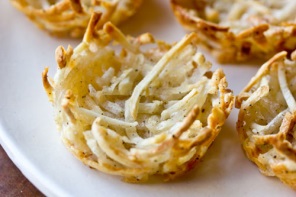 hash browns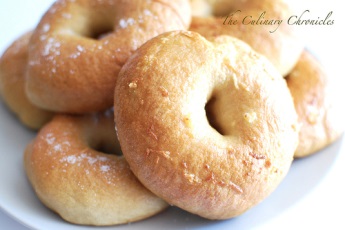 bagels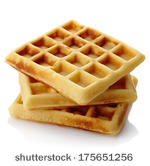 waffles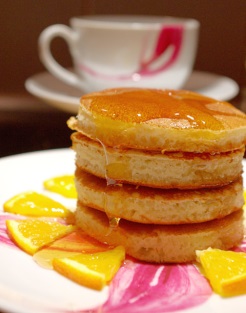 American pancakes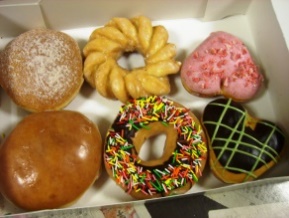 donuts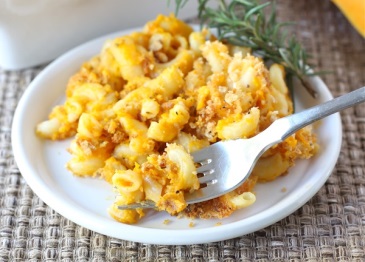 macaroni and cheese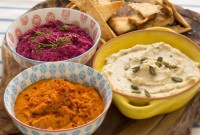 dips (sl. pomake)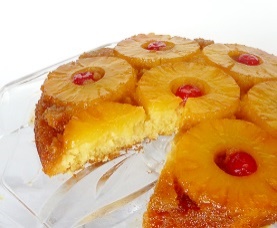 pineapple upside down cake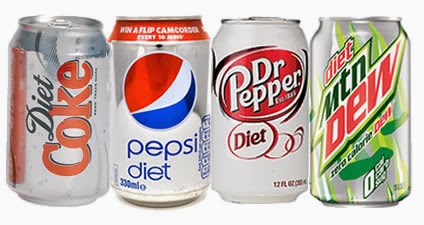 sodas